«Ознакомление с окружающим миром»Образовательная деятельность: Познание  «Комнатные растения»Цель: уточнить знания детей о   комнатных растениях и приемах ухода за ними
Рекомендуется:-дома рассмотреть комнатные растения, объяснить, почему так называются, для чего люди дома держат комнатные растения,-обратить внимание на их внешний вид, особенности строения, характерные признаки;- выучить с ребенком некоторые названия комнатных растений;- объяснить, как нужно ухаживать за растениями (поливать, поворачивать к солнцу, смывать пыль с листьев, вытирать листья, опрыскивать), объяснить для чего это нужно;- провести с ребенком совместную деятельность по уходу за комнатными  растениями;— объяснить ребенку, для чего нужно ихполивать, поворачивать к солнцу или содержать в тени, смахивать с листьев пыль;
Беседа «Комнатные растения»Побеседуйте с ребенком о комнатных растениях;• Назови одним словом, что это. (растения, цветы);• Объясни, почему эти растения мы называем комнатными?;• Перечисли растения, которые растут дома (2 – 3 растения)• Как мы должны ухаживать за растениями? (Поливать, удобрять, рыхлить почву, опрыскивать, пересаживать, протирать пыль с листочков и т.д.)• Расскажи, что есть у всех растений? (корень, стебель, листья, бутоны, цветы). Расскажи, для чего растению нужны корень и листья?
«Перескажи текст»Предложите ребенку прослушать и пересказать текст.В нашем доме много красивых цветов -  это: Например: фикус, герань, фиалка, бегония. Мы сами ухаживаем за комнатными растения. Мы их поливаем, протираем листья, рыхлим землю и опрыскиваем. Нам очень нравится ухаживать за цветами.Поиграйте с ребенком:«Послушай и повтори»Предложить ребенку внимательно прослушать 4 названия комнатных растений и повторить по памяти:Например: Кактус, фиалка, герань, фикус«Назови ласково»Например, стебель– стебелекКорень, цветок, лист, бутон, лепесток, горшок, фиалка.Пальчиковая гимнастика «Комнатные растения»На окно скорее глянь: (показать обе ладошки)Здесь у нас цветёт герань. (сгибают пальцы в кулачок, начиная с мизинца)А здесь красавец бальзамин,Амариллис рядом с ним.Фуксия, бегония –Мы все названья помним! (раскрыть ладошку)Мы взрыхлим цветы, польём, (пошевелить опущенными вниз пальцами)Пусть подрастают день за днём! (обе ладошки соединить «бутончиком», поднять над головой и раскрыть «цветком»)

Артикуляционные упражнения1. «Протираем листочки» (улыбнуться, показать зубы, широким языком медленно провести с наружной стороны зубов, имитируя чистящие движения, также чистим нижние зубы выполнять под счет до 6раз)2. «Стебелек» В горшках растут цветы, у них крепкий стебелёк (улыбнуться открыть рот, присосать язык к нёбу, открывать и закрывать рот, не отрывая языка от нёба выполнять под счет до 6 раз)3. «Рыхлим землю» (рот приоткрыт, губы в улыбке, кончик языка ударяется об альвеолы за верхними зубами выполнять под счет до10 р)Дыхательное упражнение «Цветок распускается»И.п.: руки на затылке, локти сведены (закрытый бутон). Выполнение: медленно, поднимаясь на носки, вытянуть руки вверх и в стороны – вдох (цветок раскрывается). Возвращение в и.п. – выдох. Медленно, 4-6 раз.Почитайте ребёнкуЗанятие подготовила воспитатель: Горячева Н.В.
Я вас прошу:
Позавидуйте мне –
Кактус расцвел
У меня на окне.
Яркий цветок,
Словно
Солнечный
Лучик,
Храбро горит
Между острых колючек.                                            Р. Сеф.                                                                                                   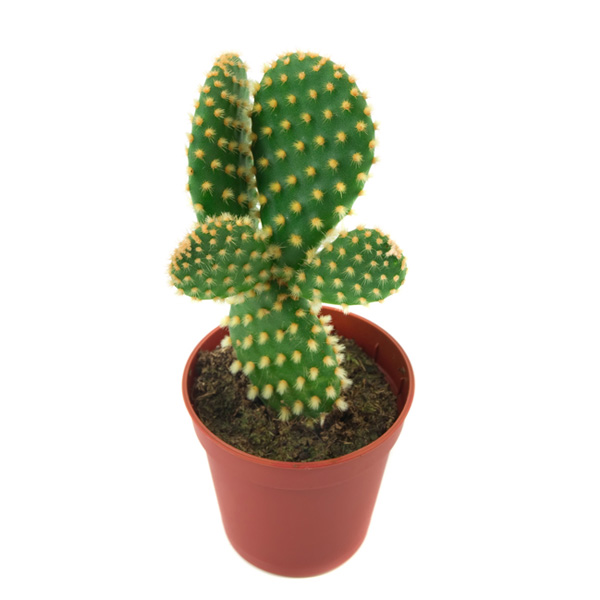 «На целый век украсит дом,
И всех излечит в доме том.
Цветок тот неказист на вид,
Но как целитель знаменит».                                            (Алоэ.)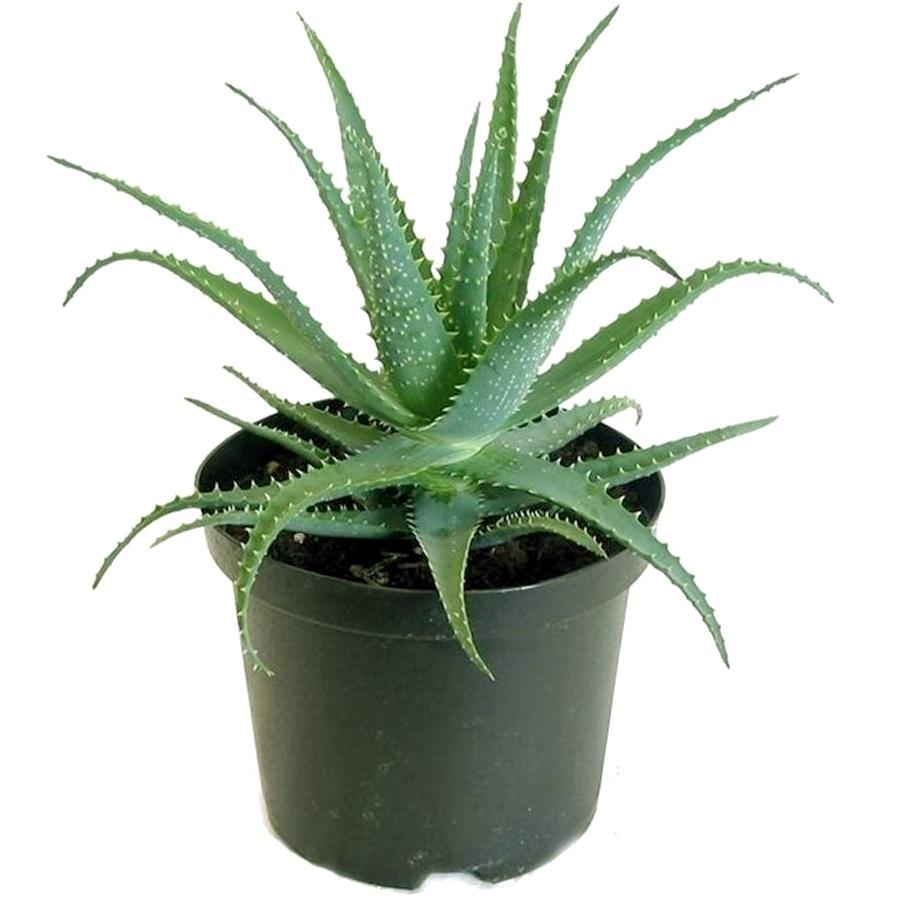 Говорят, что в декабре
Все деревья в серебре.
Я же в комнате зимой
Расцветаю, как весной.
И жду всегда я декабря,
Чтобы радовать себя.
И любуются все мной,
Восхищаясь красотой.                                           (Декабрист)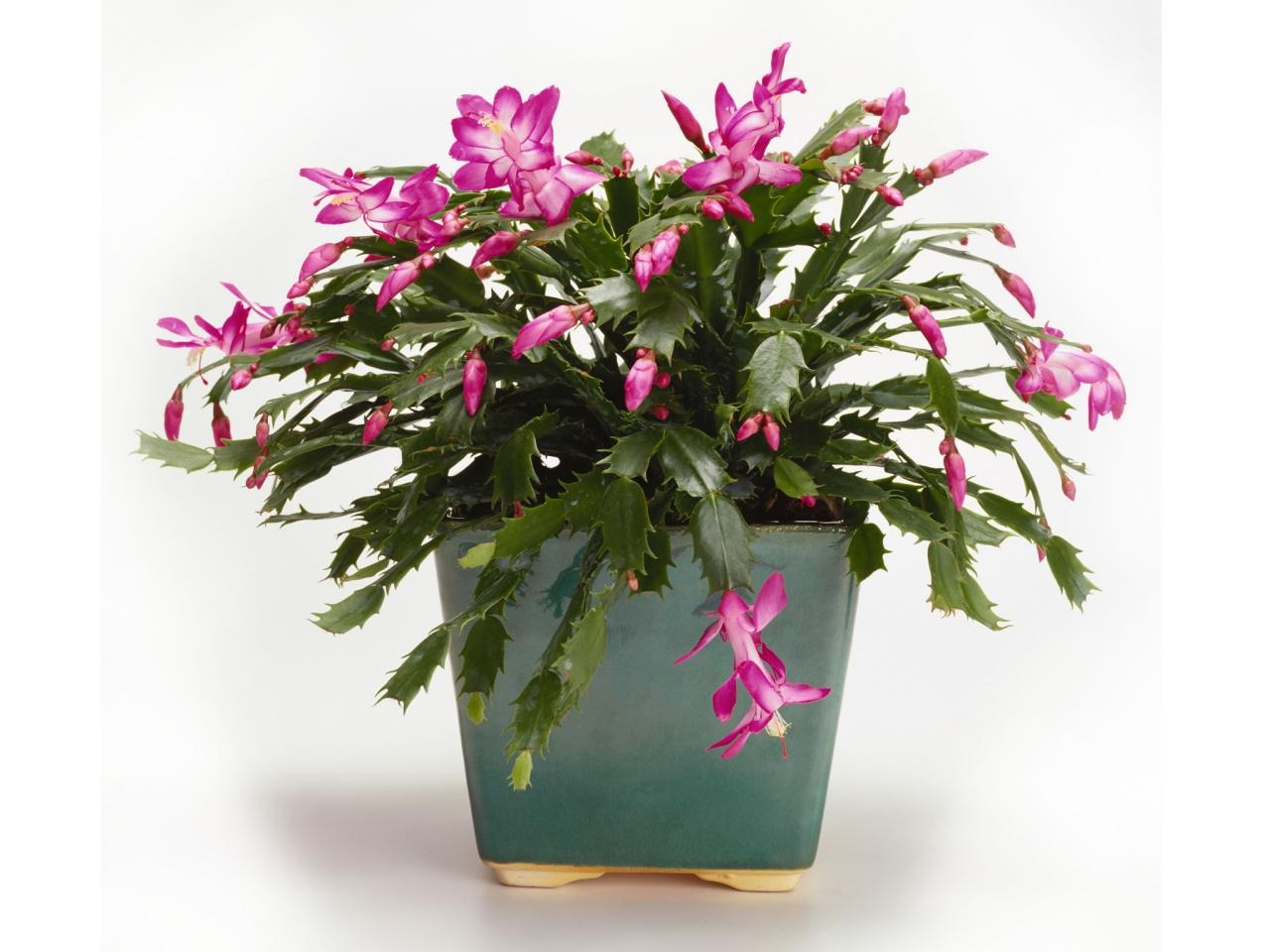 